 Sandalwood Elementary School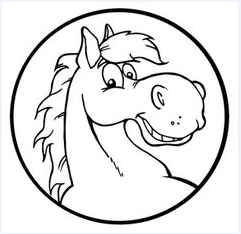  Volunteer TrainingAnyone wishing to attend a school field trip, volunteer in the classroom, or participate in any classroom activities, must complete the BCPS volunteer training session each school year.  Volunteer Training will be held on Thursday, September 13, 2018. Two Sessions will be offered: Session 1: 9:00-9:45 am                           Session 2:  3:30-4:15 pmIf you are unable to attend this training, the BCPS Volunteer training is also offered online and must then be submitted to school for review and processing.                                  ** Please note that volunteer training and/or applications will not be processed the day of any event/field trip. Volunteer training must be completed and received at school at least 3 days prior to any field trip or event to be processed. **______________________________________________________________________________Please tear off and return to school by Tuesday, September 11th     YES, I am able to attend the Volunteer Training 	_____ I will attend Session 1: 9:00-9:45 am	______ I will attend Session 2: 3:30-4:15 pmParent/Guardian’s Name: ________________________________________ Contact Number: ________________________________________________